República Bolivariana de Venezuela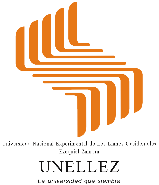 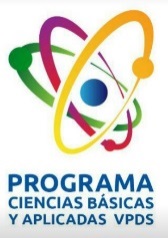 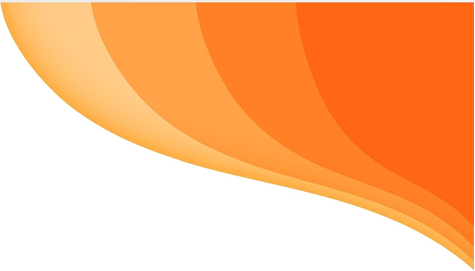 Universidad Nacional Experimental De Los Llanos Occidentales Ezequiel ZamoraVicerrectorado de Planificación y Desarrollo SocialPrograma de Ciencias Básicas y AplicadasUNELLEZ-BarinasRIF: G-20007705-0.SOLICITUDES PARA COMISIÓN ASESORA	Yo, __________________________________, CI.: ____________ estudiante del subprograma: __________________________________,Solicito ante la Comisión Asesora del Programa Ciencias Básicas y aplicadas, lo siguiente:Otros: _____________________________________________________________________________________________________________.	Sin más a que hacer referencia,_________________________Firma y Nro. Telf.Anexar Foto de la CedulaCambio de Turno y/o SecciónSubproyecto Paralelo:Activación y/o ReingresoProsecución: de TSU:__________ a Ing. __________Autoestudio: Carrera SimultáneaExceso de Unidades de CréditoInscripción ExtemporáneaAsentamiento de NotasLevante de Prelación